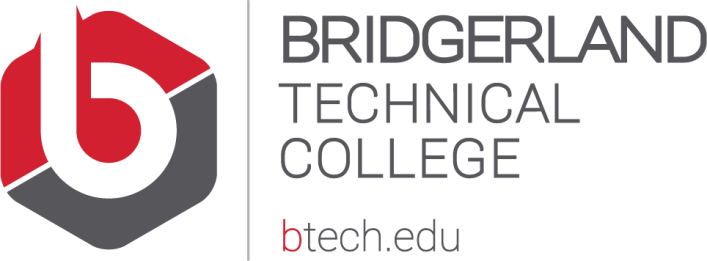 High School Project HouseHome Offer Sheet2018-2019Offers are now being accepted on the Bridgerland Technical College high school project house. Please submit all bids to Chad Campbell, Bridgerland Technical College, 1301 North 600 West, Logan, UT 84321. Bids are due by 2 p.m. Tuesday, May 1.  Conditions of the Offer:Cashiers check or money order in the amount of $2,000 must accompany the offer at date of submittal. Money will be refunded if offer is not accepted.  Home must be removed from property site by August 3, 2018.Bridgerland Technical College reserves the right to reject any and all offers.Forfeiture of the $2,000 cashiers check or money order of the accepted bid will be required if the offer is rejected by the applicant.  Balance of offer is due by June 30, 2018, and/or before house is moved from Bridgerland Technical College.  All offers to be submitted in a sealed envelope to Chad Campbell. Please indicate on the envelope that the offer is for the High School Project House.  I/We ________________________________________________________ issue the offer of $______________, in addition to all sales tax, materials, and sub-contract costs, for the home built and offered by Bridgerland Technical College and agree to the above terms.Name: Address: Phone: Signature(s): 